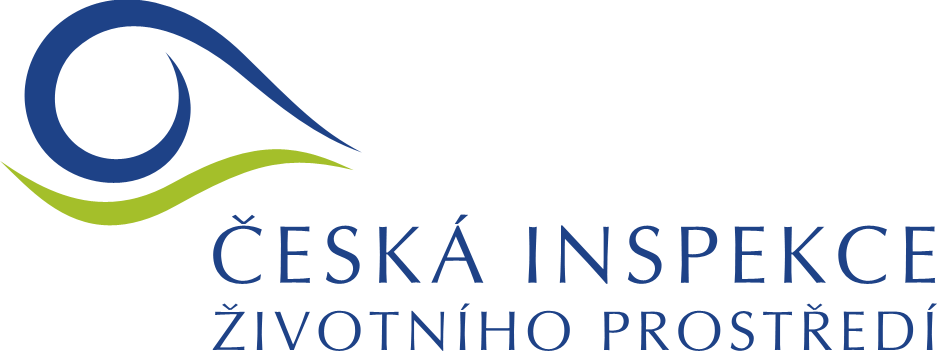 Příloha č. 1 k Výzvě a zadávacím podmínkám – Podrobná specifikace předmětu plnění veřejné zakázkyúdržba trávníků: hrabání listí a jeho odvoz na skládku;údržba trávníků: sekání trávy (ve vegetačním období);odstraňování plevele ze zpevněných ploch (ve vegetačním období);řezy, resp. střih keřů (ve vegetačním období);odstranění výmladků a náletových dřevin (ve vegetačním období);čištění kašny (mimo zimní období); zazimování kašny včetně demontáže čerpadla; zprovoznění kašny včetně montáže čerpadla;odstraňování sněhu ze zpevněných ploch, posyp těchto ploch proti zmrazkům (v zimním období); odstraňování sněhu z chodníků a jejich posyp proti uklouznutí, to znamená zajištění bezpečnosti chodníků (v zimním období);odstranění posypového materiálu po zimním období (zametením zpevněných ploch); zajišťování čistoty zpevněných ploch;údržba oplocení areálu tj. pravidelná kontrola funkčnosti + drobné opravy; udržování pořádku u popelnic a evidence četnosti svozu odpadu;dohled při odborných zahradnických a dendrologických pracích speciálních firem;Výměry vnějších ploch pro údržbu:trávníky 2.988 m2;keře 561 m2;chodníky 345 m2;parkoviště 845 m2;Vysvětlivky:vegetační období: duben - říjenzimní období: listopad – březenzpevněné plochy: parkovací plochy + chodníkyPozn.: Výše uvedené činnosti budou prováděny v souladu s normami ČSN DIN 8390 Sadovnictví a krajinářství, zejména s normami ČSN 83 9031: 2006 Technologie vegetačních úprav v krajině - Trávníky a ČSN 83 9061: 2006 Technologie vegetačních úprav v krajině - Ochrana stromů, porostů a vegetačních ploch.“